令和６年度　守口市ものづくり企業訪問バスツアー（もりクルート事業）参加学生募集要項１　バスツアーの目的　守口市は、全国・大阪府と比較して、全事業所におけるものづくり企業の業種割合が高い、ものづくりのまちです。市内には、ものづくり企業が825事業所あり、長年大手メーカーの協力会社として活躍し、独自の技術を持っている多くの企業が集まっています。この事業は、参加学生が、市内ものづくり企業をバスで巡ることにより、求人票やリーフレット等だけではわからない、ものづくりの現場ならではの魅力や気づきの獲得を目指し、ものづくり企業訪問バスツアーを実施するものです。２　募集学生及び募集学生数　工業に関する学科を有する高等学校等に所属し、日常的に工業を学んでいる高等学校生やものづくりに興味を持っている学生等25人程度※今後就職活動をされる方々を想定しております。３　バスツアー実施内容　参加人数により参加学生を２グループに分け、１台のバスに10人程度で、それぞれのグループでものづくり企業を６社ずつ訪問し、工場見学や職場座談会（以下「工場見学等」という。）に参加します。４　バスツアー実施日　令和６年７月24日（水）から令和６年７月31日（水）までのうち、市が指定する１日で、午前・午後の部に分けて実施します。また、各参加企業の工場見学等の時間は40分程度とします。スケジュールは、下表をご参照してください。※詳細なスケジュールについては、後日市からご案内します。５　バスツアー実施場所　守口市ものづくり企業人材確保支援事業（もりクルート事業）参加企業事業所　12社のうち、グループごとに６社６　バスツアー参加費用　無料※※当日は、昼食をご用意いたします。また、参加学生の所属高等学校等から守口市役所まで、送迎バスを運行予定です。こちらを利用されない場合、交通費が必要です。運行予定時間等は、後日市からご案内します。７　必要書類　（１）　令和６年度守口市ものづくり企業訪問バスツアー（もりクルート事業）参加申込書８　申込方法　市ホームページに掲載する令和６年度バスツアー受入企業一覧表※を確認し、令和６年度守口市ものづくり企業訪問バスツアー（もりクルート事業）参加申込書※に必要事項を記入の上、直接、郵送又はメールで守口市市民生活部地域振興課へ提出（ただし、令和６年〇月〇日必着）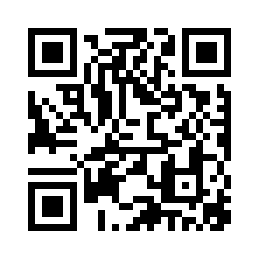 ※「守口市　もりクルート」で検索するか、右記二次元コードをご参照（１）提 出 先　住所　　〒570-8666　守口市京阪本通２－５－５　　　　　　守口市 市民生活部 地域振興課（守口市役所５階）　　メール　Mori_chiikishinko@city-moriguchi-osaka.jp　 （２）受付時間　平日午前９時～午後５時30分（土・日・祝日を除く）９　募集期間　令和〇年〇月〇日から令和〇年〇月〇日まで10　バスツアーの留意事項　（１）　バスツアー実施中は、バスツアー受入先の社内規則、社内規範に従い、誠実かつ積極的に工場見学や職場座談会に参加してください。（２）　バスツアー実施後、市が提供するアンケートに回答してください。（３）　バスツアーで知り得た企業情報を他に漏らさないでください。11　問合せ先守口市市民生活部地域振興課　担当　大路（おおじ）・満永（みつなが）〒570-8666　守口市京阪本通２－５－５　電話　　０６－６９９２－１４９０　ＦＡＸ　０６－６９９８－０３４５集合前出発（9：00）午前の部昼食午後の部到着（16：30）解散後高等学校守口市役所３社訪問守口市役所（予定）３社訪問守口市役所高等学校